Why were the original (small) castles built? What effect did Toyotomi Hideyoshi have on the construction of the later castles?What are some differences between the Early and Late castles?What was a castle town?What happened to many of the castles during the Meiji Period?Answer a-d for the following Japanese castles (Himeji, Osaka, Hirosaki, and Inuyama):Built by whomDate BuiltReason for constructionHeightProvide two interesting facts about each of the castles (Himeji, Osaka, Hirosaki, and Inuyama).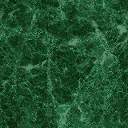 